КОНСУЛЬТАЦИЯ ДЛЯ РОДИТЕЛЕЙ!«МИР – ДЕТСКОЙ ЭНЦИКЛОПЕДИИ:ИХ ПОЛЬЗА И РОЛЬ В РАЗВИТИИ»Подготовила воспитатель: Касымова И.А.	Всем родителям хочется, чтобы их дети были любопытными и стремились к знаниям, и, как результат, достигли бы успеха в жизни. Одним из лучших средств развития во все времена являлиськниги!Принимая во внимание ведущую роль книги в развитии ребёнка, перед родителями  стоит задача научить любить книгу.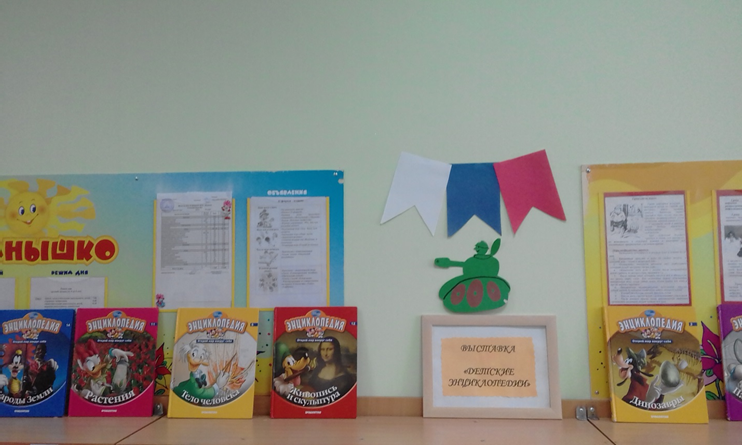 	Роль чтения в развитии каждого ребёнка велика. Ведьчтение оказывает огромное влияние на развитие ребёнка: его интеллект, творческое и логическое мышление, эмоциональное и социальное развитие, психологическое и психофизиологическое развитие.	Каждый ребенок с первых дней своей жизни старается быстрее познать этот мир, поэтому у него постоянно возникают разные вопросы. Ответы на миллион детских "почему" Ваш ребеноки Вы, сможете найти  в  детских ЭНЦИКЛОПЕДИЯХ.	Из разных областей знаний, для разных возрастов, с красочными иллюстрациями и интересными фактами; что должно найти  место в семейных библиотеках. 		Именно такие энциклопедии для детей помогут не только видеть альтернативные источники информации, но и полюбить чтение.Зачем читать детям книги (ЭНЦИКЛОПЕДИИ)Дети очень любят, когда им читают. Именно от родителей малыш слышит первые стихи и сказки, и если родители не игнорируют чтение даже самым маленьким, то с весьма большой вероятностью книга вскоре станет лучшим другом ребёнка. Почему?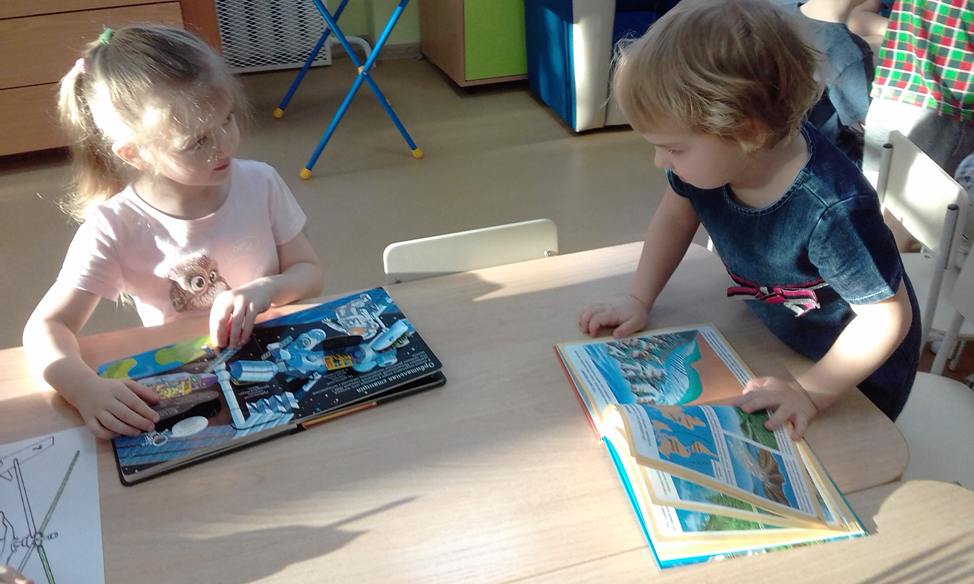 Потому что книга:расширяет представление ребёнка о мирезнакомит со всем, что окружает ребёнка: природой, предметами и т. п.влияет на формирование предпочтений и читательских вкусов ребёнка;развивает мышление — как логическое, так и образное;расширяет словарный запас, память, воображение и фантазию;учит правильно составлять предложения. Благодаря чтению ребёнок учится слушать – а это немаловажно. Знакомясь с книгами, ребёнок лучше узнаёт родной язык.Психологи считают, что дети, которым читают книги родители, эмоционально уравновешены и уверенны в себе.Книга – ключ к развитию ребёнкаСлушая чтение, ребёнок: знакомится с прошлым, настоящим и даже возможным будущим мира;учится размышлять, анализировать, творчески подходить ко всему;развивает речь, стремясь сделать её правильной, красивой, богатой, чёткой, образной, всем понятной;формирует душевные качества: сострадание, милосердие, сочувствие, радость успехам других, доброту, смелость знакомится с искусством;учится чувствовать и понимать красоту;формирует позитивное отношение к жизни, вырабатывает правильное восприятие природы, бережливое отношение ко всему живому;учится ценить чужой труд и быть трудолюбивым.Рекомендации по приобретению детской литературыВыбирая книгу, задумайтесь: «Какое влияние она окажет на ребёнка? Что нового он узнает?»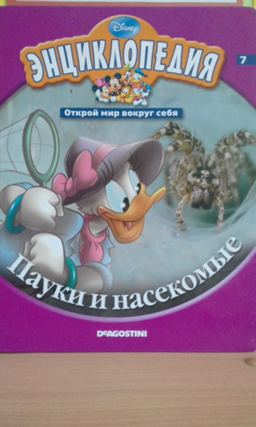 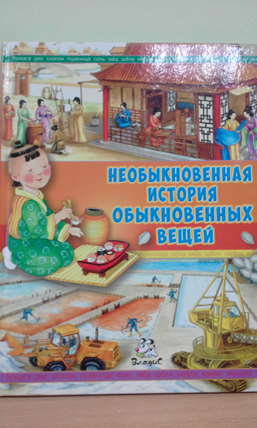 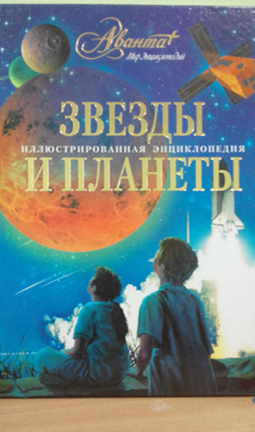 	Детские иллюстрированные энциклопедиипо самым разным темам:о нашей планете, о людях, ее населяющих, о морях, животных, растениях, много интересных идей для всевозможных поделок, игр, фокусов и других развлечений и т.д.Помните, что читая, ребёнок становится полноценно развитой личностью!Успехов Вам  и  Вашим деткам!!!